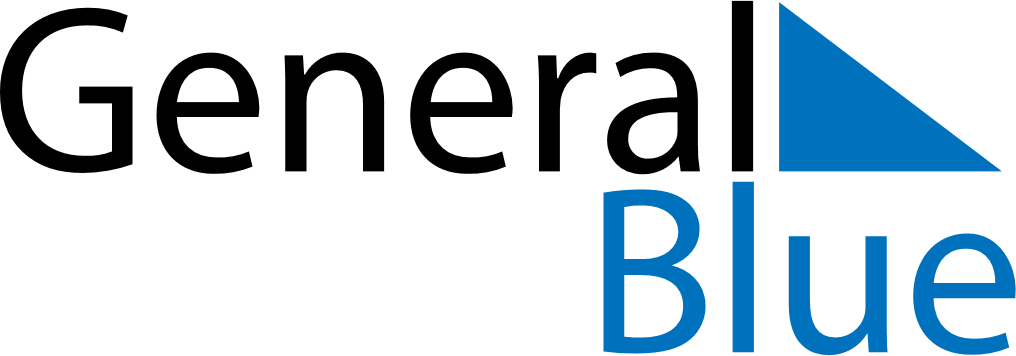 November 2129November 2129November 2129November 2129November 2129SundayMondayTuesdayWednesdayThursdayFridaySaturday123456789101112131415161718192021222324252627282930